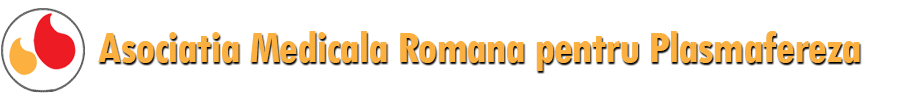 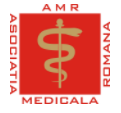 Microbiomul uman: suntem mai mult bacterii decat celule umane? Suplimente nutritive ce pot influenta microbiomul uman.28.09.2018Asociatia Medicala Romana pentru Plasmafereza in parteneriat cu Asociatia Medicala RomanaCoordonatori simpozion:Academician Constantin Ionescu-TirgovisteProf. Manole Cojocaru, UTM Bucuresti
Dr. Cristina Mocanu, Finlanda                                
Locul de Desfasurare : Aula I.H.Radulescu, a Bibliotecii Academiei Romane
Program : 09:30-17:00
09:30-12:00 Inscrierea participantilor10:00-10:30 Rolul celulei mezenchimale in modularea raspunsului inflamator, Didi Surcel10:30-11:00 Alimente cu factor de digerare diferit si implicatiile asupra microbiomului, Gheorghe Giurgiu 11:00-11:10 Pauza de cafea11:10-11:40 Pielea, dermatita atopica a adultului si microbiomului Prof. Georgeta Sinitchi11:40-12:10 Microbiomul uman si activitatea creierului, Corneliu Zeana12:10-12:40 Enigmele pancreasului: Cum a fost descoperita functia sa secretorie, Prof.C.Ionescu-Tirgoviste12:40-12:55 Suplimentele nutritive marca Coral Club International: necessitate si eficienta. Ionel Alban – maestru dublu de argint12:55-14:00 Masa de pranz14:00-14:30 Relatia dintre starea de bine si eubioza intestinala, Cristina Mocanu14:30-15:00 Boala sinuzala inflamatorie si alergiile de toamna, Razvan Hainarosie15:00-15:10 Pauza de cafea15:10-15:40 Influenta microbiomului asupra procesul de imbatranire, Manole Cojocaru15:40-16:10 Microbiota intestinala si bolile reumatice, Simona Soare 16:10-16:20 Pauza de cafea16:20-16:50 Depresia de toamna, Ana Maria Taga16:50-17:00 Discutii, concluzii, acordarea Certificatelor de AbsolvireSimpozionul este creditat cu puncte EMC de catre CMR (6), CFR(6), OBBCSSR (6) si OAMMR (5).Se acorda Certificate de ParticipareTaxa de participare: 50 leiPlata se poate face direct in ziua simpozionului sau prin banca in contulCod IBAN: RO82CECEB00130RON4064611cristina.mocanu@carpatia.ro , 0722270275mancojocaru@yahoo.com , 0723326663www.plasmafereza.roAsociatia Medicala Romana pentru PlasmaferezaCUI 29184114CEC BANK SAS.M.Bucuresti